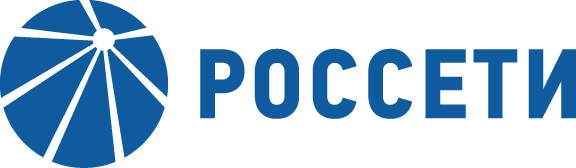 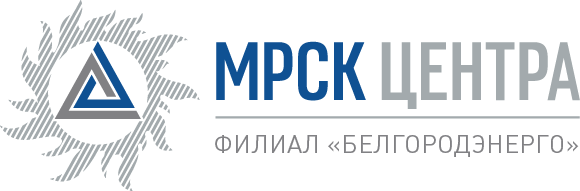 Уведомлениеоб отказе от проведения запроса ценЗаказчик, являющийся Организатором запроса цен филиал ПАО «МРСК Центра» - «Белгородэнерго», расположенный по адресу: РФ, 308000, г. Белгород, Преображенская ул., д. 42, (контактное лицо: Михайличенко Татьяна Викторовна, контактный телефон (4722) 30-45-69) настоящим Уведомлением доводит до сведения всех Поставщиков, а также всех других заинтересованных лиц, о своем отказе от проведения запросе цен по результатам конкурентного предварительного отбора  на право заключения  Договора на выполнение работ по проектированию реконструкции ВЛ 110 кВ Фрунзенская – Белгородская ТЭЦ с отпайкой на ПС Стрелецкая и распределительной сети 6 – 0.4 кВ, попадающей в зону строительства транспортной развязки в двух уровнях на пересечении ул. Студенческая и ул. Калинина в г. Белгороде для нужд ПАО «МРСК Центра» (филиала «Белгородэнерго»), Уведомление о проведении которого, было опубликовано на официальном сайте Российской Федерации для размещения информации о размещении заказов www.zakupki.gov.ru, на Единой электронной торговой площадки https://rosseti.roseltorg.ru №32008820556  от  30.01.2020 года, а так же на официальном сайте ПАО «МРСК Центра» www.mrsk-1.ru в разделе «Закупки»), в соответствии со своим правом на отказ от проведения процедуры, изложенным в пункте 52 Извещения о проведении запросе цен по результатам конкурентного предварительного отбора на право заключения Договора на выполнение работ по проектированию реконструкции ВЛ 110 кВ Фрунзенская – Белгородская ТЭЦ с отпайкой на ПС Стрелецкая и распределительной сети 6 – 0.4 кВ, попадающей в зону строительства транспортной развязки в двух уровнях на пересечении ул. Студенческая и ул. Калинина в г. Белгороде для нужд ПАО «МРСК Центра» (филиала «Белгородэнерго»).Председатель закупочной комиссии -заместитель генерального директора-директор филиалаПАО «МРСК Центра»-«Белгородэнерго»		С.Н.Демидов